THE 2012 JUNE HILL MEMORIAL 1-WALL JUNIOR HANDBALL TOURNAMENTSATURDAY, MAY 5TH, 2012(Rain Date: Sunday, May 6th, 2012)hosted by the: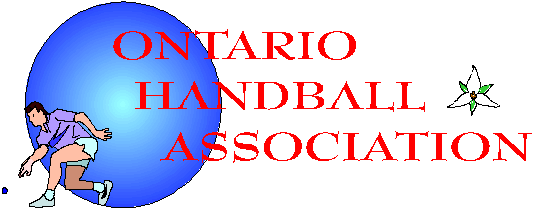 Location	:  Brant Hills Public School, 2330 Duncaster Dr, Burlington, ON, L7P4S6		   (4-outdoor courts located 5-minutes from the Cedar Springs Health Club)Entry		: Completed entry form must be received by April 30th, 2012: Entry fee of $10 per player payable at the eventRegistration	: 9-9:30AM, Saturday, May 5th, 2012		: Signed entry (Parents signature if under 18-years-of-age) required to play		: Eye protection is manditory, and will be provided if necessaryFormat	: The intent of the day is to maximize the kids playing time, while teaching them the fundamentals of the game.  Handball is fun!!!: Big Ball, 31-Point Games, “Rally-Point” Scoring, 2-games guarenteed		: Singles Divisions to be determined on the number of entries		: Doubles Divisions tbd on number of entries, and played if time allowsAmenities	: Tournament shirt, awards, and light food/beverage during the day		: Clinic/Feature Match by current & past OHA/USHA/Canadian Champions		: Absolutely no alcoholic beverages or smoking allowed on the premises		: Be sure to bring sunscreen, outdoor running shoes and your killshotTournament	: Wally Oprzedek 	(905) 980-1012 (Boys Divisions Convenor)Committee	: Jenine Wilson	(905) 995-4581 (Girls Divisions Convenor)Liability and Media WaiverI,  _________________________ , the parent/legal guardian of the minor, _____________________ (the “Participant”), hereby acknowledge that the Participant and I agree to waive any and all financial and legal claims against the Ontario Handball Association, its related organizations, officers, directors, agents, representatives, and employees (the “Organizers”) for any injury, harm and/or damage suffered by the Participant during the course of his/her attendance at the 2012 June Hill Memorial 1-Wall Junior Handball Tournament. The Participant and I also agree not to hold the Organizers liable for any negligence caused in whole or in part by the Organizers throughout the entire duration of the 2012 June Hill Memorial 1-Wall Junior Handball Tournament.  The Participant and I will also waive all claims for injuries or financial claims against the Organizers related to the actions taken by a third party which may result in damages against the Participant. I acknowledge that Organizers are not liable for loss of the property of any participant throughout the entire duration of the 2012 June Hill Memorial 1-Wall Junior Handball Tournament.  I consent to having the Participant filmed, interviewed, or have audio or video recordings made of the Participant by the media (print, broadcast and on-line) and the Organizers during the 2012 June Hill Memorial 1-Wall Junior Handball Tournament.  I understand that the text or image(s) may appear in electronic form on the internet or in publications outside of the Ontario Handball Association’s control.  I agree that the Participant and I will not hold the Organizers responsible for any harm that may arise from such unauthorized reproduction. ________	 ________________________        		___________________________Date   		Last name/First name (printed)  		Signature of parent ________	 ________________________        		___________________________Date   		Last name/First name (printed)  		Signature of participantPlayer and Contact InformationE-Mail address:	________________________________________________________________________Home City: ___________________________Phone number: _______________________	(home) 	__________________________ (cell)Division: 	Boy 	Girl 	(Circle One)		Age: _______Doubles Partner (if time allows): _____________________________________________________	How long playing handball? ________	Comments: __________________________________________Please complete this form and forward.  Must be received by April 30th, 2012:Scan and e-mail to: iamwallyo@gmail.comMail to: 25 Sheridan Drive, St. Catharines, ON, L2M 6N8